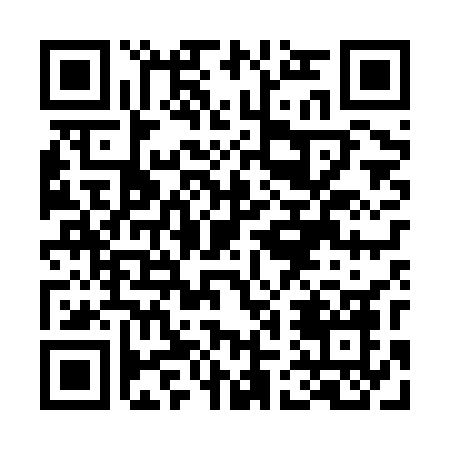 Prayer times for Ligota Oleska, PolandMon 1 Apr 2024 - Tue 30 Apr 2024High Latitude Method: Angle Based RulePrayer Calculation Method: Muslim World LeagueAsar Calculation Method: HanafiPrayer times provided by https://www.salahtimes.comDateDayFajrSunriseDhuhrAsrMaghribIsha1Mon4:246:2112:505:177:199:092Tue4:216:1912:495:187:219:113Wed4:186:1612:495:197:239:134Thu4:166:1412:495:207:249:155Fri4:136:1212:485:227:269:186Sat4:106:1012:485:237:279:207Sun4:076:0812:485:247:299:228Mon4:046:0512:485:257:319:249Tue4:016:0312:475:267:329:2710Wed3:586:0112:475:277:349:2911Thu3:565:5912:475:287:369:3112Fri3:535:5712:475:307:379:3413Sat3:505:5512:465:317:399:3614Sun3:475:5312:465:327:409:3815Mon3:445:5012:465:337:429:4116Tue3:415:4812:465:347:449:4317Wed3:385:4612:455:357:459:4618Thu3:355:4412:455:367:479:4819Fri3:325:4212:455:377:499:5120Sat3:285:4012:455:387:509:5321Sun3:255:3812:445:397:529:5622Mon3:225:3612:445:407:539:5823Tue3:195:3412:445:417:5510:0124Wed3:165:3212:445:427:5710:0425Thu3:135:3012:445:437:5810:0626Fri3:095:2812:445:458:0010:0927Sat3:065:2612:435:468:0210:1228Sun3:035:2412:435:478:0310:1529Mon3:005:2212:435:488:0510:1830Tue2:565:2112:435:498:0610:20